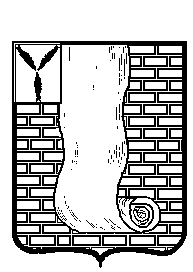  АДМИНИСТРАЦИЯКРАСНОАРМЕЙСКОГО МУНИЦИПАЛЬНОГО РАЙОНА САРАТОВСКОЙ ОБЛАСТИПОСТАНОВЛЕНИЕО внесении изменений и дополнений в административный регламент предоставления муниципальной услуги «Выдача разрешения на использование земель или земельного участка, находящихся в государственной или муниципальной собственности»В соответствии с Уставом Красноармейского муниципального района Саратовской области, пунктами 3,  8, 9, 10 статьи 11.1.  Федерального закона от 27.07.2010 г. N 210-ФЗ «Об организации предоставления государственных и муниципальных услуг», администрация Красноармейского муниципального района Саратовской области  ПОСТАНОВЛЯЕТ:1. Внести в административный регламент предоставления муниципальной услуги «Выдача разрешения на использование земель или земельного участка, находящихся в государственной или муниципальной собственности», утвержденный постановлением администрации Красноармейского муниципального района Саратовской области от 27.06.2019 г. №472,  следующие изменения и дополнения:а) подпункт «в» пункта 5.2. изменить, изложив в следующей редакции:«в) требование у заявителя документов или информации либо осуществления действий, предоставление или осуществление которых не предусмотрено нормативными правовыми актами Российской Федерации, нормативными правовыми актами Саратовской области и муниципальными нормативными правовыми актами для предоставления муниципальной услуги»;б) дополнить пункт 5.2. подпунктами «з», «и», «к» следующего содержания:«з) нарушение срока или порядка выдачи документов по результатам предоставления муниципальной услуги;                                                                              и) приостановление предоставления муниципальной услуги, если основания приостановления не предусмотрены федеральными законами и принятыми в соответствии с ними иными нормативными правовыми актами Российской Федерации, законами и иными нормативными правовыми Саратовской области, муниципальными правовыми актами;к) требование у заявителя при предоставлении муниципальной услуги документов или информации, отсутствие и (или) недостоверность которых не указывались при первоначальном отказе в приеме документов, необходимых для предоставления муниципальной услуги, либо в предоставлении муниципальной услуги, за исключением случаев: -изменение требований нормативных правовых актов, касающихся предоставления муниципальной услуги, после первоначальной подачи заявления о предоставлении муниципальной услуги;-наличие ошибок в заявлении о предоставлении муниципальной услуги и документах, поданных заявителем после первоначального отказа в приеме документов, необходимых для предоставления муниципальной услуги, либо в предоставлении муниципальной услуги и не включенных в представленный ранее комплект документов;-истечение срока действия документов или изменение информации после первоначального отказа в приеме документов, необходимых для предоставления муниципальной услуги, либо в предоставлении муниципальной услуги;-выявление документально подтвержденного факта (признаков) ошибочного или противоправного действия (бездействия) должностного лица органа местного самоуправления, предоставляющего муниципальную услугу, муниципального служащего, при первоначальном отказе в приеме документов, необходимых для предоставления муниципальной услуги, либо в предоставлении муниципальной услуги, о чем в письменном виде за подписью руководителя органа местного самоуправления, предоставляющего муниципальную услугу, уведомляется заявитель, а также приносятся извинения за доставленные неудобства»;2.Организационно-контрольному отделу администрации Красноармейского муниципального района опубликовать настоящее постановление путем размещения на официальном сайте администрации Красноармейского муниципального района в информационно-телекоммуникационной сети «Интернет» (http://krasnoarmeysk64.ru//);3. Контроль за исполнением настоящего постановления возложить назаместителя главы администрации Красноармейского муниципального района Саратовской области;4. Настоящее постановление вступает в силу после его официального опубликования (обнародования).      Глава Красноармейского муниципального района                                                                       А.В. Петаевот10 декабря 2019г.№967от10 декабря 2019г.№967г. Красноармейск